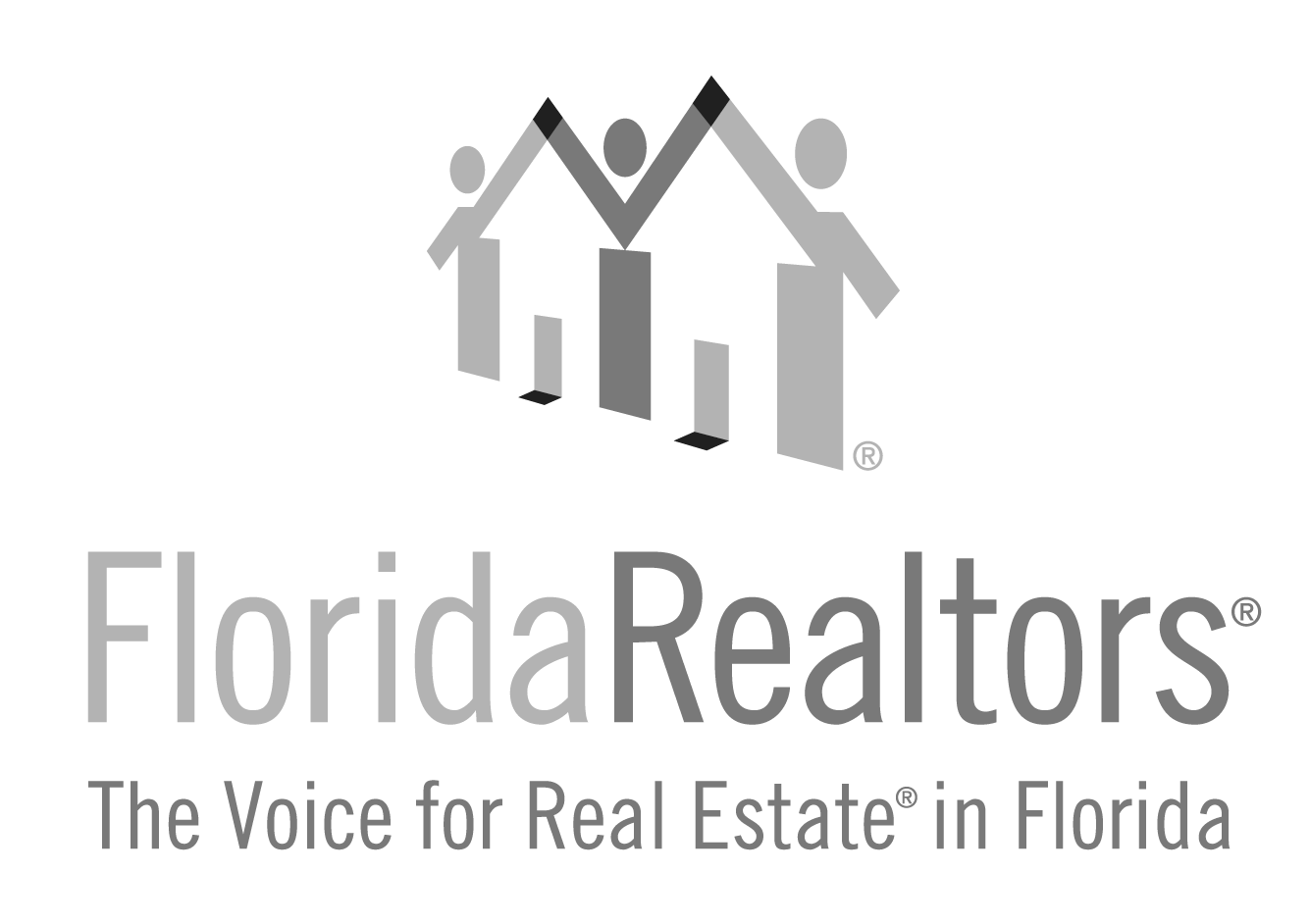 Realtor® Achievement AwardHonoring a Realtor® (broker of record, manager or officer of a company), other than a current or past Florida Realtors® president, based on their contributions to their local board/association, state association, national association and community.2024 Entry FormAll applications must be typed with no less than 12-point type size and must be received at Florida Realtors® by Friday, July 5, 2024. One letter of recommendation from the board/association is welcome but not required. If you have any questions, please contact Gina Wittenhagen at (407) 438-1400, ext. 2343 or ginaw@floridarealtors.orgFull Name of Nominee: Nominee’s position in the company (Please verify and check at least one):          Broker of Record           Manager           OfficerNominee’s Board/Association Affiliation: Nominee’s Company & Title: Nominee’s Complete Address: _______________________________________________________________________________________Local Board/Association President or Association Executive’s Signature2024 Realtor Achievement Award Entry FormPage 2Please briefly describe your nominee’s involvement in the community as well as local, state and national associations. (No additional pages will be accepted. Please use this form only at no less than 12-point type size.)